День рождения Деда Мороза. 18.11.2020г.  Воспитатель: Хорольская В.И.Сказку в нашу жизнь принёс,
Славный, добрый Дед Мороз.
Знают тебя все на свете,
Даже крошечные дети.
С днём рождения тебя
Поздравляет вся земля.
Детям подарил мечту,
Веру, радость, доброту.
Ты — волшебник без сомненья!
И ещё раз с днём рожденья!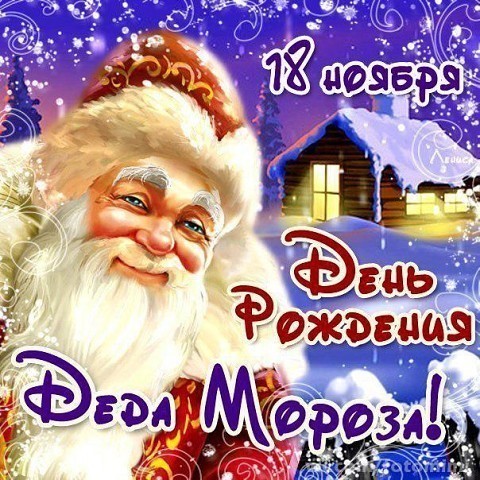       Дед Мороз — персонаж, славящийся не только добротой, но и своими сказочными поздравлениями. Однако поздравить можно и его самого. Ведь у него есть собственный День рождения.      Официальным Днём рождения Деда Мороза принято считать 18 ноября. Эта дата приурочена к наступлению морозов на родине именинника, в Великом Устюге, и была выбрана самими детьми ещё в 2005 году. В этот день в В. Устюге устраивают гулянья, приглашают гостей со всего мира и даже организовывают приём поздравлений через специальный почтовый ящик. Чествуют виновника торжества даже его заграничные «коллеги» — Санта Клаус из Америки, Йоулупукки из Финляндии, Пэр Ноэль из Франции и другие.      День рождения Деда Мороза — чудесный праздник, возвращающий в детство, дарящий радость всем — от мала до велика, заставляющий мечтать и верить в осуществление желаний. В этот день в детском саду №2 «Аленушка» ребята праздновали День рождения Дедушки Мороза, они рассмотрели тематические иллюстрации, повторили вместе с ними пословицы и поговорки, вспомнили увлекательные зимние забавы  и сделали портрет Деда Мороза в новой красной шубке.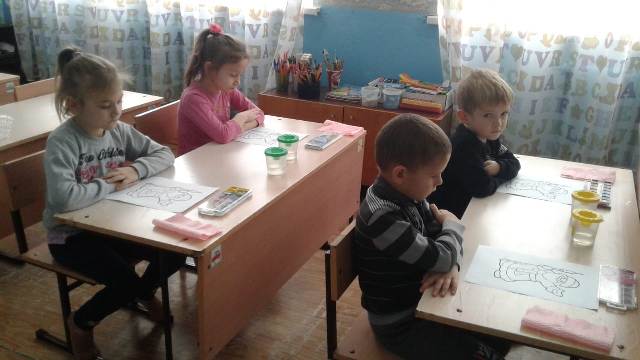 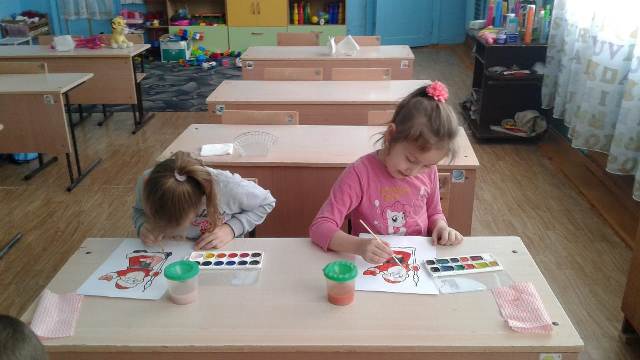 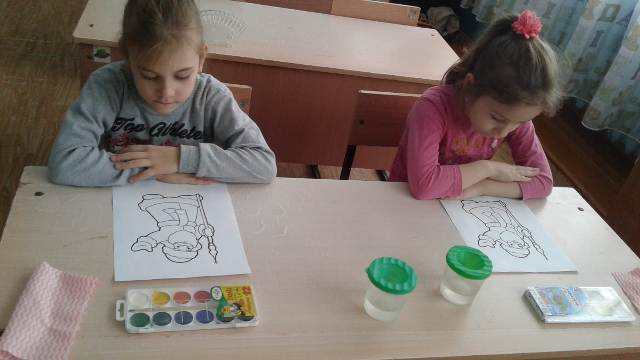 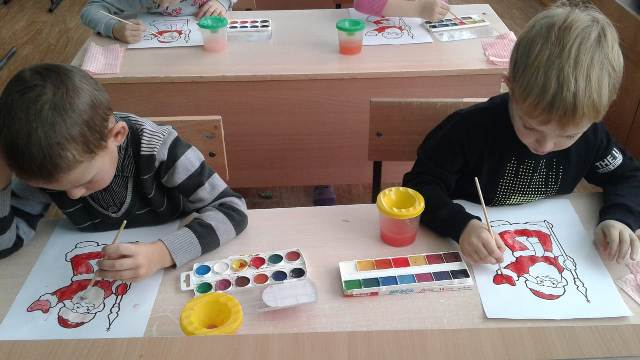 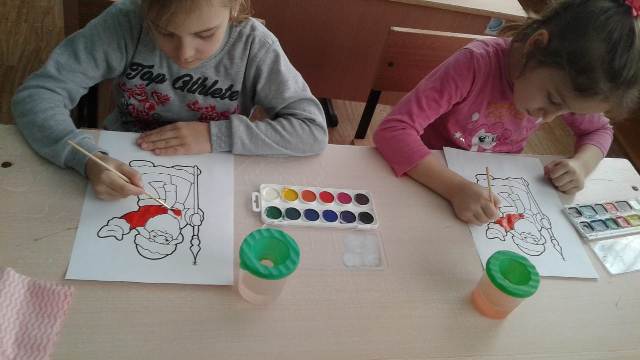 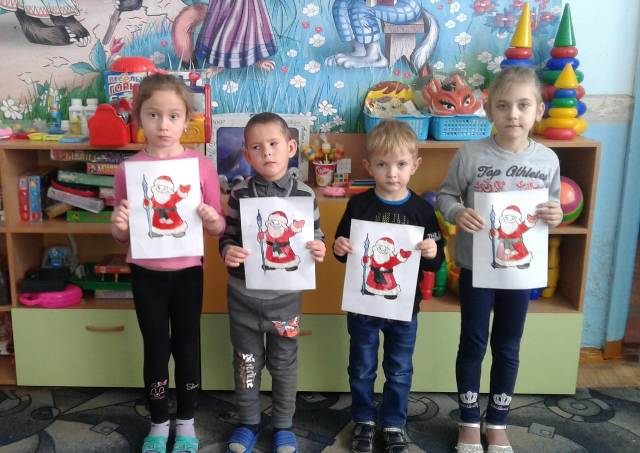 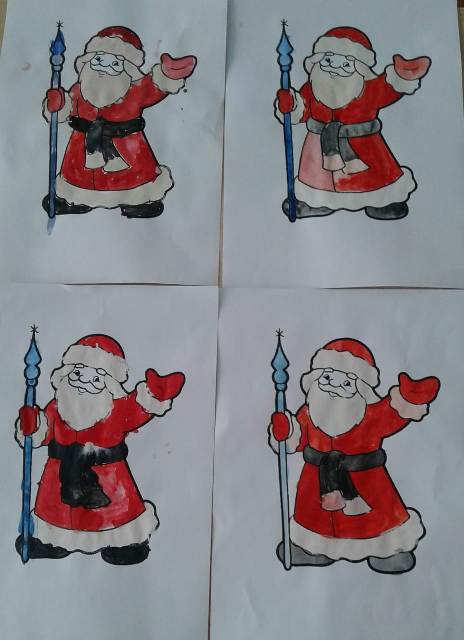 